04.02.2020 года в МАДОУ Детский сад «Сказка»  был проведен «Родительский патруль» 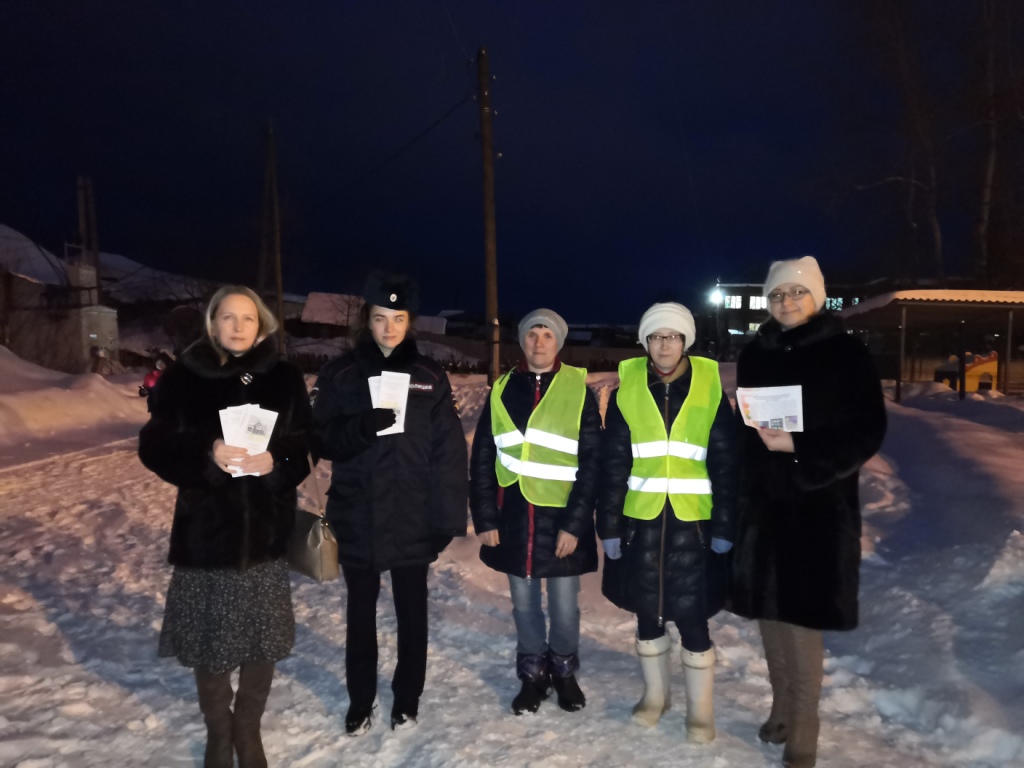 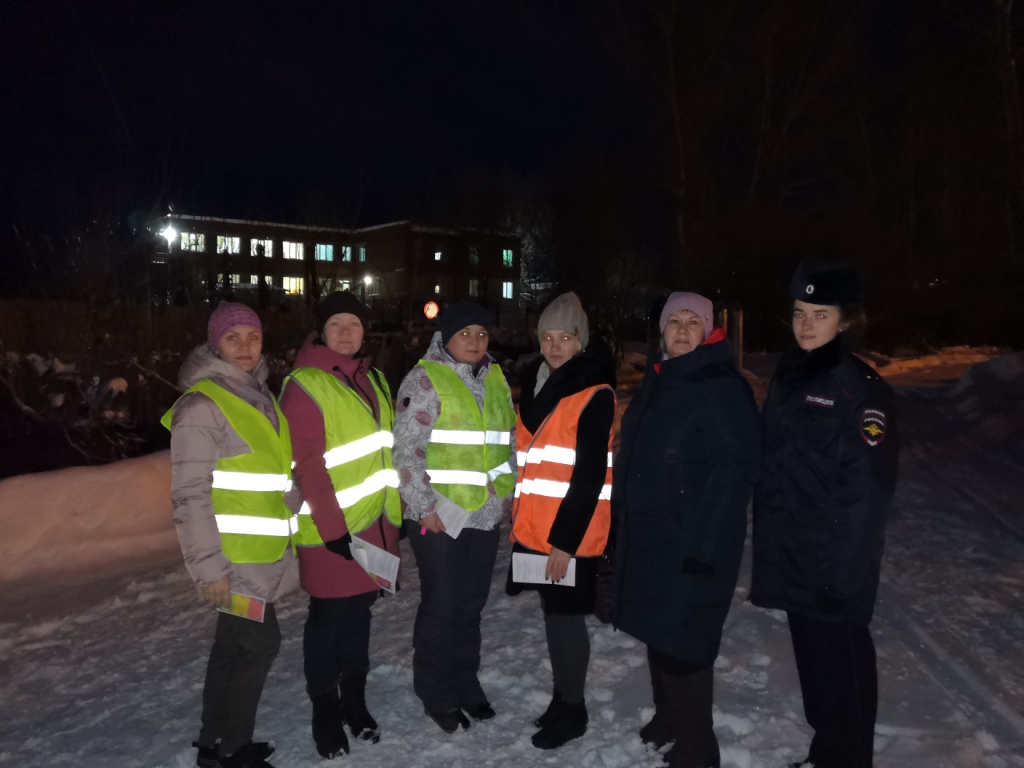 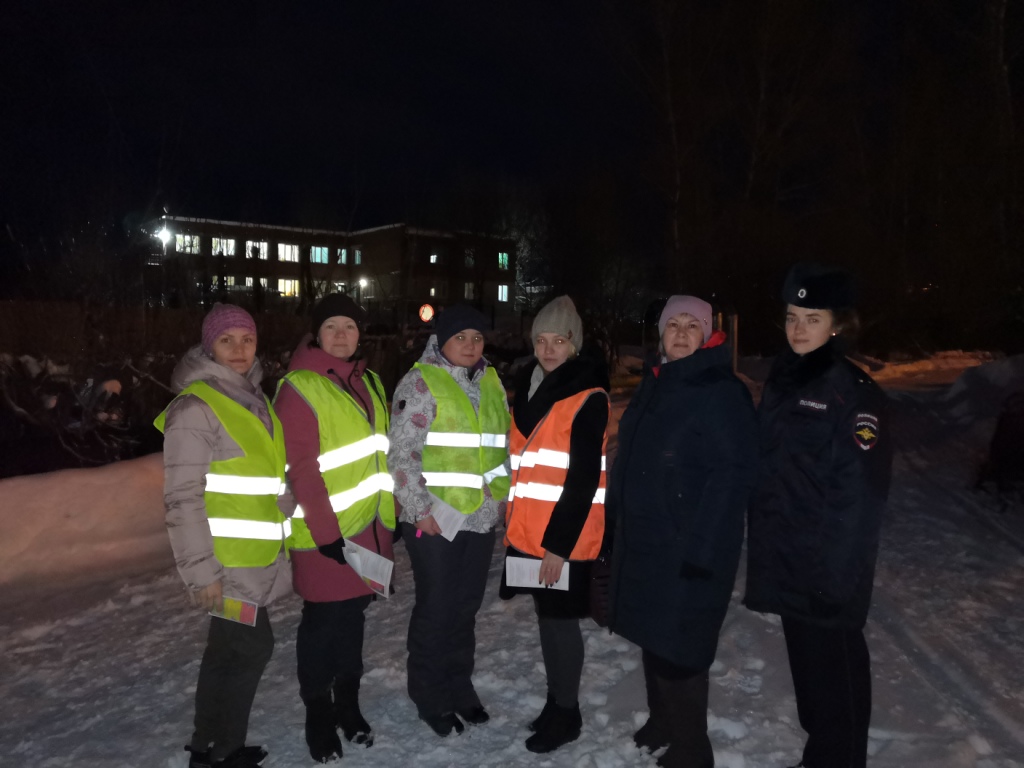 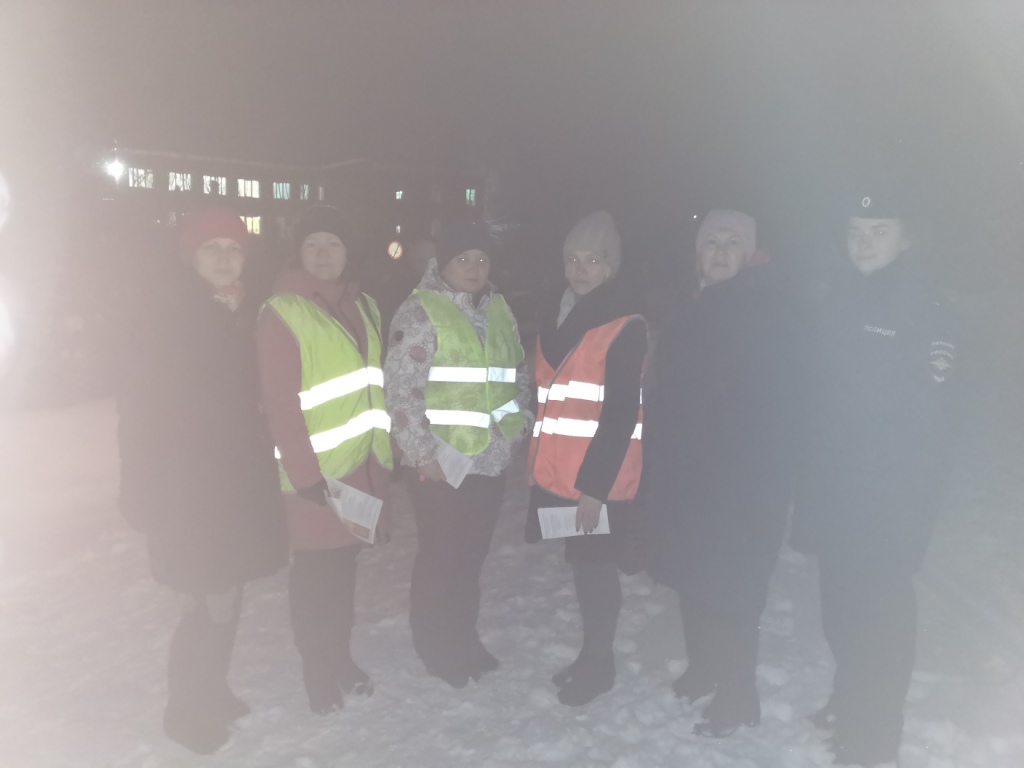 